Multiple Choice1. Macroeconomics does not try to answer the question of:2. A typical trend during a recession is that:3. Macroeconomics is the study of the:4. The study of the economy as a whole is called:5. The ability of macroeconomists to predict the future course of economic events:6. Which of the combinations listed is not a prime minister and an important economic issue of his administration?7. All of the following are types of macroeconomics data except the:8. All of the following except _____ are important macroeconomic variables.9. The total income of everyone in the economy adjusted for the level of base year prices is called:10. A measure of how fast the general level of prices is rising is called the:11. The inflation rate is a measure of how fast:12. Real GDP _____ over time, and the growth rate of real GDP _____.13. Two striking features of a graph of Canadian real GDP per capita over the twentieth century are the:14. Compared with its level in 1900, the real GDP per person in Canada today is about:15. Recessions are periods when the real GDP:16. Compared with the real GDP during a recession, real GDP during a depression:17. A severe recession is called a(n):18. The annual inflation rate in Canada averaged:19. Deflation occurs when:20. A period of falling prices is called:21. A graph of the rate of inflation in Canada over the twentieth century shows:22. A graph of the unemployment rate in Canada over the twentieth century shows:23. During the period between 1900 and 2000, the unemployment rate in Canada was highest in the:24. The unemployment rate:25. Exogenous variables are:26. Endogenous variables are:27. In an economic model:28. Variables that a model tries to explain are called:29. Variables that a model takes as given are called:30. Macroeconomic models are used to explain how _____ variables influence _____ variables.31. Important characteristics of macroeconomic models include all of the following except:32. In a simple model of the supply and demand for pizza, the endogenous variables are:33. In a simple model of the supply and demand for pizza, when buyers' income increases, the price of pizza _____ and the quantity purchased _____.34. In a simple model of the supply and demand for pizza, when the price of cheese increases, the price of pizza _____ and the quantity purchased _____.35. Which statement below best illustrates the "art," rather than the "science," of macroeconomics?36. In the relationship expressed in functional form Y = G(K, L), Y stands for real GDP, K stands for the amount of capital in the economy, and L stands for the amount of labour in the economy. In this case G( ):37. Which of the following statements about economic models is true?38. Macroeconomic models:39. The assumption of continuous market clearing means that:40. All of the following statements about sticky prices are true except:41. The assumption of flexible prices is a more plausible assumption when applied to price changes that occur:42. An assumption of _____ is more plausible for studying the short-run behaviour of the economy, while an assumption of _____ is more plausible for studying the long-run equilibrium behaviour of the economy.43. When studying the short-run behaviour of the economy, an assumption of _____ is more plausible, whereas when studying the long-run equilibrium behaviour of an economy, an assumption of _____ is more plausible.44. Which of the following is the best example of a sticky price?45. Which of the following is the best example of a flexible price?46. Macroeconomists are like scientists in that they both:47. Using a market-clearing model to analyze the labour market is _____ because wages usually change _____.Essay48. The quantity of coffee demanded, Qd, depends on the price of coffee, Pc, and the price of tea, PT. The quantity of coffee supplied, Qs, depends on the price of coffee, Pc, and the price of electricity, PE , according to the following equation:​​49. What is the difference between recession and depression in an economy? Provide an example of depression from the real world that has hit the global economy.50. Column A below lists the names of four Canadian prime ministers and Column B lists four economic events that occurred during the tenures of those prime ministers. Match each prime minister to the economic event that occurred during his tenure.​​51. Assume that the equation for demand for bread at a small bakery is Qd = 60 – 10Pb + 3Y, where Qd is the quantity of bread demanded in loaves and Y is the average income in the town in thousands of dollars.If the average income in the town is 10, state the equation for Qd in terms of Pb.Draw a graph of the demand curve with Qd on the horizontal axis and Pb on the vertical axis.
Label the curve DD.52. Assume that the equation for demand for bread at a small bakery is Qd = 60 – 10Pb + 3Y, where Qd is the quantity of bread demanded in loaves, Pb is the price of bread in dollars per loaf, and Y is the average income in the town in thousands of dollars. Assume also that the equation for supply of bread is Qs = 30 + 20Pb – 30Pf, where Qs is the quantity supplied and Pf is the price of flour in dollars per pound. Assume finally that markets clear, so that Qd = Qs.​​53. The production function for an economy can be expressed as Y = F(K,L), where Y is real GDP, K is the quantity of capital in the economy, and L is the quantity of labour in the economy.​​54. Why do we call macroeconomics an imperfect science? Explain.55. Are the terms "market clearing" and "equilibrium" one and the same? Explain.56. Do you agree with the statement "macroeconomics rests on the foundation of microeconomics"? Explain.57. Give two examples of macroeconomic variables and microeconomic variables.58. Refer the following table, which shows the quantity of tubes of toothpaste that are demanded at different prices. Identify the price (as shown in the first column below in the table) that represents the market clearing. 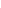 ​​59. What is the difference between sticky prices and flexible prices? Explain.60. What is an exogenous variable? Illustrate with graphs the effect of a change in the exogenous variable on a demand and supply relationship. Mark the x-axis and y-axis clearly.